TÓMSTUNDASTARF Á HRAUNBÚÐUM Apríl - MaíVINNUSTOFAN ER OPIN ALLA VIRKA DAGA KL. 13-16SMÍÐASTOFAN ER EINNIG OPIN ALLA VIRKA DAGA KL 13-15 HEITIR BAKSTRAR ALLA VIRKA DAGA KL. 10:00 / LEIKFIMI ALLA VIRKA DAGA KL. 10:0030. Apríl1. Maí2. Maí3. MaíSetustofa kl 11:00Umræður og myndbrotVerkalýðs-dagurinn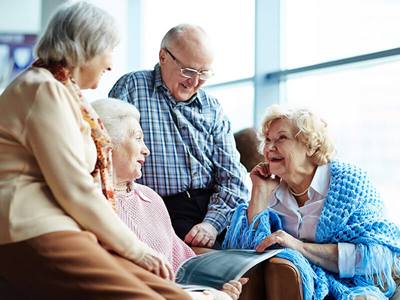 Setustofa kl 14:00Myndasýning„Ljómyndasýning eftir Hörð Sigurgeirsson. Friðrik sonur hans segir frá myndunum og óskar eftirupplýsingum af óþekktu myndefni frá þeim sem til þekkja“VerkalýðsdagurinnLokað er í Dagdvöl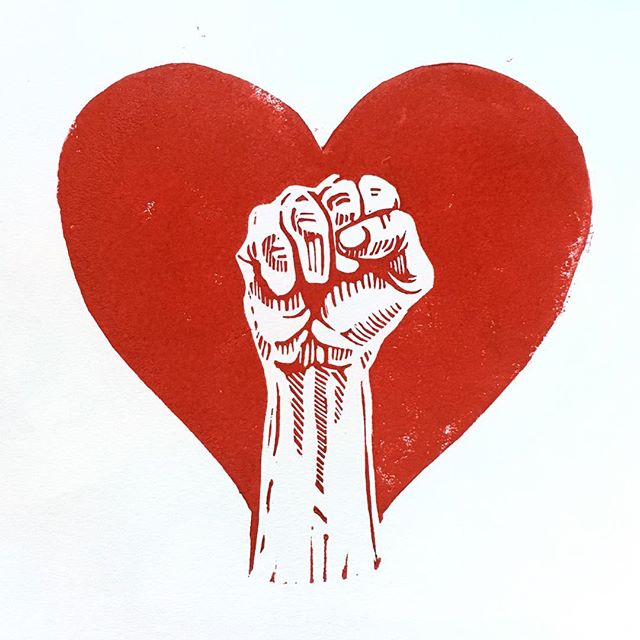 Setustofa kl 11:00Örsögur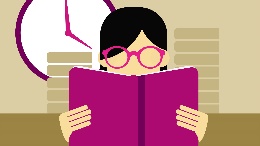 Setustofa kl 14:00Lestur fréttaGeir Jón kemur og les fréttir fyrir okkur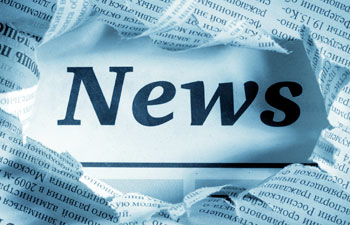 Setustofa kl 11:00HeimildarmyndSkáldagatan í hveragerði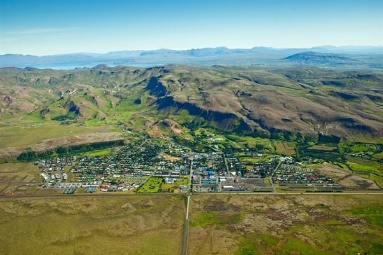 Matsalur kl 14:45Föstudagslögin Sönghópur Eldriborgara